(Lei Federal nº 11.129/2005) Edital nº 12/2020SEGUNDA CHAMADA DE MATRÍCULA - CONVOCAÇÃOA Comissão de Seleção do Núcleo de Estudos em Saúde Coletiva (NESC/CCS/UFPB), instituído pela PORTARIA Nº 1871/2019 CCS/UFPB, no uso de suas atribuições legais, torna público a Segunda Chamada de Matrícula referente ao Edital nº 02/2019 de 17/12/2019, para a turma RESMEN 2020-2022, conforme abaixo:Comunicamos a desistência de matrícula do candidato: FRANCISCO DE ASSIS DE SOUSA, Núcleo profissional da Educação Física, para o Programa de Residência Multiprofissional em Saúde Mental, para a turma 2020/2022;A candidata TAMYRA MACIEL VIEIRA do Núcleo Profissional da Educação Física, aprovada e publicado no Edital nº 10/2020, fica convocada em segunda chamada, para no prazo máximo de 02 (dois) dias úteis, realizar matrícula no Programa de Residência Multiprofissional em Saúde Mental, para a turma 2020/2022; Modelos dos documentos requeridos no Item 10.1 do Edital nº 02/2019, de “a”, “b”, “c”, “d”, e “e”, serão remetidos para o e-mail dos candidatos, informados no ato de inscrição da seleção. Devendo ser preenchidos, assinados e entregues na matrícula;Os candidatos convocados em segunda chamada conforme o item 2.1. do edital nº 02/2019, ficam convocados a comparecer ao Auditório do NESC, no dia 16 de março às 08:00 horas, para início das atividades da residência;Os itens acima descritos passam a vigorar a partir da presente data.João Pessoa, 11 de março de 2020. 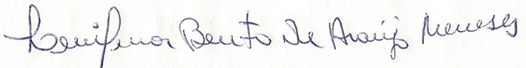 Prof. Dra. LENILMA BENTO DE ARAÚJO MENESESPresidente da Comissão de SeleçãoCoordenadora NESC/CCS/UFPB